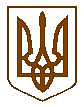 УКРАЇНАБілокриницька   сільська   радаРівненського району Рівненської областіРОЗПОРЯДЖЕННЯ __31 березня__     2017 р.                                                                         № 29_Про закінченняопалювального сезону             На підставі пункту 5 «Правил надання послуг централізованого опалення, постачання холодної та гарячої води і водовідведення» затверджених постановою Кабінету Міністрів України від 21 липня 2005 року № 630, розпорядження голови Рівненської районної державної адміністрації №146 від 04.04.2016 року та у зв’язку зі сталим підвищенням середньодобової температури повітря, яка забезпечує підтримання допустимих температурних режимів всередині приміщень, з метою економії енергетичних ресурсів: Припинити опалювання приміщення, що перебувають в комунальній власності сільської ради з 01 квітня  2017 року.Бухгалтерії сільської ради до початку опалювального сезону 2017 - 2018 років забезпечити погашення заборгованості перед теплопостачальними підприємствами за використану теплову енергію.Визнати таким, що втратило чинність, розпорядження сільського голови від 10 жовтня 2016 року № 69 «Про початок опалювального сезону 2016-2017 року».Контроль за виконанням даного розпорядження залишаю за собою.Сільський голова					   	     		               Т. Гончарук